Předběžná přihláška ke svátosti biřmování KameničkyVážení zájemci o svátost biřmování, je naším záměrem po delší době opět umožnit přijetí této svátosti v naší farnosti. Před začátkem přípravy bychom rádi získali přehled o počtu zájemců a jejich věkové kategorii, abychom na základě toho připravili průběh přípravy a ta, aby pak co nejlépe odpovídala potřebám skupiny.Příprava ke svátosti by pravděpodobně probíhala od září 2023 a v září 2024 by vrcholila slavnostním udělením svátosti. Bez účasti na přípravě udělení svátosti není možné. S organizací a průběhem přípravy budete seznámeni e-mailem nebo telefonicky. Oba údaje vyplňte, prosím, na přihlášce čitelně. Pokud chcete uvést nějaká další sdělení (zdravotní či jiná omezení apod.), využijte zadní strany přihlášky.Biřmování uděluje místní biskup žadatelům, kteří jsou pokřtěni a kteří touží po svátostné posile pro svou dospělou víru a kteří biřmování ještě nepřijali. Obvykle biřmování přijímají žadatelé po 14 roce věku (není stanovena minimální ani maximální věková hranice, pouze podmínka užívání rozumu). Vyplněné předběžné přihlášky odevzdávejte v kostele v Kameničkách do zlaté krabičky, která je k tomu určená nejpozději do 28. 5. 2023. Závaznou přihlášku obdržíte později a budete ji vyplňovat před udělením svátosti. Tu pak bude potřeba doplnit kopiemi některých dokumentů (potvrzení o křtu ‒ v případě, že jste byli pokřtěni jinde než v Kameničkách; potvrzení o udělení svátosti manželství pro sezdané). Pokud potřebujete pomoci s opatřením potvrzení, neváhejte se obrátit na místního kněze nebo využijte kontakt níže.Kontaktní osoba pro vaše dotazy: 
Mgr. Tereza Hladká
+420 737 960 168
TerezaBrozkova@email.czŘímskokatolická farnost Kameničky, IČO 68249977 se sídlem Kameničky 120, 539 41 informuje tímto, že bude jako správce osobních údajů zpracovávat osobní údaje uvedené na této přihlášce pro účely evidence účastníků přípravy na svátost biřmování. Zpracování osobních údajů probíhá z titulu plnění smlouvy. Osobní údaje nebudou předávány třetím osobám.__________________________________________________________________zde odstřihněte______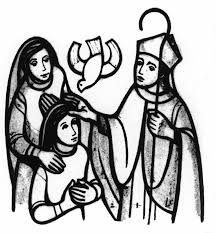 Předběžná přihláška ke svátosti biřmování KameničkyJméno: ___________________________________________________________Datum narození: ___________________________________________________Místo a rok křtu: ______________________________________________________Místo bydliště: _____________________________________________________________________Telefon: ___________________________________________________________________________E-mailová adresa: ___________________________________________________________________Podpis: ___________________________________________________________________________Římskokatolická farnost Kameničky, IČO 68249977 se sídlem Kameničky 120, 539 41 informuje tímto, že bude jako správce osobních údajů zpracovávat osobní údaje uvedené na této přihlášce pro účely evidence účastníků přípravy na svátost biřmování. Zpracování osobních údajů probíhá z titulu plnění smlouvy. Osobní údaje nebudou předávány třetím osobám.